Егерме  сигезенсе сакырылышы                           тридцать седьмое  заседание Утыз етенсе  ултырышы                                        двадцать восьмого созыва          КАРАР                                                                         РЕШЕНИЕ    10 ноябрь   2021 й .                 	        № 165                  10    ноября   2021 г.Об изменении вида разрешенного использования земельного участка В соответствии с решением Совета сельского поселения Кушнаренковский сельсовет муниципального района Кушнаренковский район Республики Башкортостан № 205 от  24.07.2014 года  «Об утверждении правил землепользования и застройки с.Кушнаренково сельского поселения Кушнаренковский сельсовет муниципального района Кушнаренковский район Республики Башкортостан», на основании Протокола заседания комиссии по проведению публичных слушаний    от  30 сентября 2021 года  и Заключения о результатах публичных слушаний от 04 октября 2021 года  Совет сельского поселения Кушнаренковский сельсовет решил:1.Изменить вид разрешенного использования земельного участка с условным кадастровым номером 02:36:070110:ЗУ1, расположенного по  адресу: Кушнаренковский район, с. Кушнаренково,  Красноармейская, 105А    на вид разрешенного использования – «Для ведения личного подсобного хозяйства».2.Обнародовать, разместив на официальном сайте сельского поселения Кушнаренковский сельсовет  муниципального района Кушнаренковский район Республики Башкортостан.4.Контроль за выполнением настоящего решения возлагаю на постоянную комиссию по земельным вопросам, благоустройству и экологии.Председатель Совета  сельского поселенияКушнаренковский сельсовет                                                      Ахмадалина А.Ф.Башkортостан  РеспубликаҺыКушнаренко районы муниципаль районынынКушнаренко ауыл советы ауыл билӘмӘҺе советы452230, Кушнаренко ауылы, Островский урамы, 23Тел. 5-73-36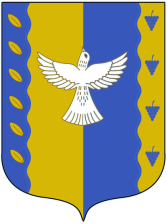 Республика  Башкортостансовет сельского поселения Кушнаренковский  сельсовет  муниципального  района Кушнаренковский район 452230, село Кушнаренково, ул. Островского, 23Тел. 5-73-36   